БОЙОРОК                                  		    РАСПОРЯЖЕНИЕРаспоряжение главы городского округа-председателя Совета городского округа город Стерлитамак Республики Башкортостан20 августа 2013г. №13-2013О публичных слушаниях по проектампланировки территории, проектам межевания территории   городского округа город Стерлитамак Республики БашкортостанВ соответствии со статьей 39, 46 Градостроительного кодекса Российской Федерации, с п.7.1 главы 7 Правил землепользования и застройки городского округа город Стерлитамак Республики Башкортостан, решением Совета городского округа город Стерлитамак Республики Башкортостан «О порядке организации и проведения публичных слушаний» № 8/7з от 10 марта 2006 года, решением Совета городского округа город Стерлитамак Республики Башкортостан  № 2-4/22з от 21 апреля 2009 года «О создании, утверждении состава и порядка работы комиссии по проведению публичных слушаний по проектам муниципальных правовых актов в сфере градостроительной деятельности на территории городского округа город Стерлитамак Республики Башкортостан», в целях соблюдения прав человека на благоприятные условия жизнедеятельности, прав и законных интересов правообладателей земельного участка и объекта капитального строительства:1. Назначить публичные слушания:1.1. По проектам планировки территории и проектам межевания территории:1.1.1.  в границах улиц Салтыкова – Щедрина, Харьковская, 23 Мая, с целью размещения путепровода;1.1.2.  в границах улиц Халтурина, Худайбердина, Карла Маркса (историческая часть города, на месте снесенных жилых домов);1.1.3. по пр. Ленина, между жилыми домами №34 и №40;1.1.4. в границах ул. Артема, пр. Октября, ул. Строителей;1.1.5. под газопровод к объекту «Промтоварный магазин, центр технического обслуживания по ул. Уфимский тракт, д. 42».1.1.6. внесение изменений в документацию по планировке территории микрорайона № 2 Западного жилого района города Стерлитамак. 2. Провести публичные слушания по проектам, указанным в пункте 1 настоящего распоряжения, по графику в соответствии с приложением.3. Установить, что письменные предложения жителей городского округа город Стерлитамак по проектам и объектам, указанных в пункте 1 настоящего распоряжения, направляются в Совет городского округа город Стерлитамак Республики Башкортостан (адрес: Проспект Октября, 32, ком. №209, в комиссию по проведению публичных слушаний) в течение десяти календарных дней со дня опубликования настоящего распоряжения.4. Организацию и проведение публичных слушаний по проектам, указанных в пункте 1 настоящего распоряжения, возложить на комиссию по проведению публичных слушаний в сфере градостроительной деятельности на территории городского округа город Стерлитамак Республики Башкортостан.5. Отделу архитектуры и градостроительства администрации городского округа город Стерлитамак  не позднее чем через пятнадцать дней со дня проведения публичных слушаний по проектам, указанным в пункте 1 настоящего распоряжения, направить главе администрации городского округа город Стерлитамак Республики Башкортостан подготовленную документацию по проектам планировки территории и проектам межевания территории, протокол публичных слушаний по проектам планировки территории и проектам  межевания территории городского округа города Стерлитамак Республики Башкортостан и заключения о результатах публичных слушаний.6. Комиссии по проведению публичных слушаний опубликовать заключение о результатах публичных слушаний, по проектам, указанным в пункте 1 настоящего распоряжения, в газете «Стерлитамакский рабочий» и разместить на официальном сайте администрации городского округа в сети Интернет (www.sterlitamakadm.ru) в срок не ранее одного месяца и не более трех месяцев со дня оповещения жителей о времени и месте проведения публичных слушаний.  7. Опубликовать настоящее распоряжение в газете «Стерлитамакский рабочий» в течение 5 дней со дня его принятия.8. Исполнение данного распоряжения возложить  на первого заместителя главы администрации по развитию и строительству городского округа город Стерлитамак (по согласованию).Глава городского округа-председатель Совета городского округа город Стерлитамак Республики Башкортостан                                                       Ю.И.НикифоровПриложение к распоряжению главыгородского округа-председателяСовета городского округагород Стерлитамак Республики Башкортостанот  20.08.2013 г. № 13-2013График проведения публичных слушаний по проектампланировки территории, проектам межевания территории городского округа город Стерлитамак Республики Башкортостан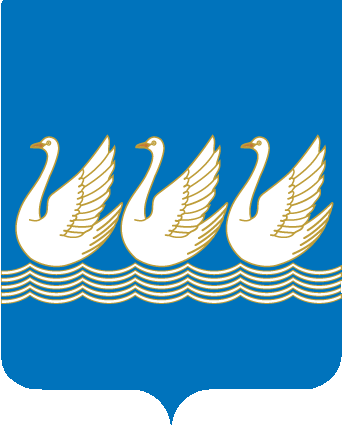 Башkортостан РеспубликаhыСтeрлетамаk kалаhыkала округыСоветы453100, Стeрлетамаk, Октябрь проспекты, 32тел. 24-16-25, факс 24-15-74Республика БашкортостанСОВЕТгородского округагород Стерлитамак453100, Стерлитамак, проспект Октября, 32тел. 24-16-25, факс 24-15-74Наименование проектаМесто и время ознакомления с демонстрационными материаламиМесто и время проведения  публичных слушанийПроект планировки территории и проект межевания территории в границах улиц Салтыкова-Щедрина, Харьковская, 23 Мая, с целью размещения путепроводаул. Худайбердина,  78, 4 этаж, отдел архитектуры и градостроительства с 22.08.2013г. по 02.09.2013 г. с 9.00 до 17.30 в рабочие дни или на сайте www.arhistr.ruАдминистрация городского округа город Стерлитамак Республики Башкортостан, Пр. Октября, 32, каб. № 401,03.09.2013 года в 14-30 ч. Внесение изменений в документацию по планировке территории микрорайона №2 Западного жилого района города Стерлитамакул. Худайбердина,  78, 4 этаж, отдел архитектуры и градостроительства с 22.08.2013г. по 02.09.2013 г. с 9.00 до 17.30 в рабочие дни или на сайте www.arhistr.ruАдминистрация городского округа город Стерлитамак Республики Башкортостан, Пр. Октября, 32, каб. № 401,03.09.2013 года в 15-20 ч.       Проект планировки территории и проект межевания территории в границах   в границах улиц Халтурина, Худайбердина, Карла Маркса (историческая часть города, на месте снесенных жилых домов)                      ул. Худайбердина,  78, 4 этаж, отдел архитектуры и градостроительства с 22.08.2013г. по 02.09.2013 г. с 9.00 до 17.30 в рабочие дни или на сайте www.arhistr.ruАдминистрация городского округа город Стерлитамак Республики Башкортостан, Пр. Октября, 32, каб. № 401,03.09.2013 года в 15-50 ч.Проект планировки территории и проект межевания территории по пр. Ленина, между жилыми домами №34 и №40ул. Худайбердина,  78, 4 этаж, отдел архитектуры и градостроительства с 22.08.2013г. по 02.09.2013 г. с 9.00 до 17.30 в рабочие дни или на сайте www.arhistr.ruАдминистрация городского округа город Стерлитамак Республики Башкортостан, Пр. Октября, 32, каб. № 401,03.09.2013 года в 16-10 ч.Проект планировки территории и проект межевания территории в границах ул. Артема, пр. Октября, ул. Строителейул. Худайбердина,  78, 4 этаж, отдел архитектуры и градостроительства с 22.08.2013г. по 02.09.2013 г. с 9.00 до 17.30 в рабочие дни или на сайте www.arhistr.ruАдминистрация городского округа город Стерлитамак Республики Башкортостан, Пр. Октября, 32, каб. № 401,03.09.2013 года в 16-30 чПроект планировки территории и проект межевания территории под газопровод к объекту «Промтоварный магазин, центр технического обслуживания по ул. Уфимский тракт, д. 42».ул. Худайбердина,  78, 4 этаж, отдел архитектуры и градостроительства с 22.08.2013г. по 02.09.2013 г. с 9.00 до 17.30 в рабочие дни или на сайте www.arhistr.ruАдминистрация городского округа город Стерлитамак Республики Башкортостан, Пр. Октября, 32, каб. № 401,03.09.2013 года в 17-00 ч